Bogotá D.C, viernes 27 de mayo – 2021Honorable SenadorISRAEL ALBERTO ZÚÑIGA IRIARTEVicepresidente Comisión Legal AfroCámara de RepresentantesPROPOSICIÓNColombia ha puesto a la educación como la principal prioridad para mejorar aspectos económicos y sociales del país y ha prometido más recursos para este sector que para cualquier otra área. El acceso a la educación superior contribuye, a contrarrestar las dificultades de ingreso a la educación de los grupos étnicos, constituyendo también un canal para el surgimiento de nuevas sociabilidades y para la confrontación de sentidos comunes. Las oportunidades universitarias para minorías étnicas en Colombia, aunque aun son incipientes, responden a la necesidad de un país más incluyente en términos de educación. Dentro de las universidades e instituciones de educación superior cada día es más frecuente encontrar colombianos que hacen parte de culturas étnicas locales, que integran las aulas en busca de una profesión. Las brechas en el campo educativo no solo se explican por el acceso desigual a condiciones materiales, sino que están afectadas por la condición étnico – racial, que limita el acceso de los negros, afrocolombianos, raizales y palanqueros a las oportunidades educativas. Como bien se ha demostrado existen una serie de “desventajas acumulativas” que van reproduciéndose entre la población NARP. En ocasión al anunció que realizó el presidente Iván Duque Márquez y la jefe de cartera del Ministerio de Educación Nacional, María Victoria Angulo González en el marco de las exigencias de los estudiantes y el Comité de Paro Nacional solicito se cite a debate de control político a la Doctora María Victoria Angulo González, Ministra de Educación Nacional de Colombia, con el fin que rinda informe sobre las siguientes preguntas: ¿Qué acciones o estrategias implementará el Ministerio de Educación Nacional frente a las políticas de acceso y permanencia de los jóvenes afrocolombianos en las instituciones de educación superior?¿Cuál es la respuesta del Gobierno Nacional frente a las exigencias realizadas por los jóvenes afrocolombianos en el marco del PARO CÍVICO referente a la educación superior?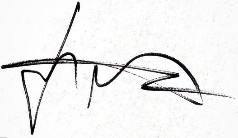 Atentamente,JHON ARLEY MURILLO BENÍTEZ  Representante a la Cámara Circunscripción Especial Afro  Partido Colombia Renaciente	